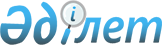 Қазақстан Республикасының Үкiметi мен Қырғыз Республикасы Үкiметiнiң арасындағы Еркiн сауда туралы келiсiмдi бекiту туралыҚазақстан Республикасы Президентiнiң ЖАРЛЫҒЫ 1995 жылғы 1 қараша N 2591



          ҚАУЛЫ ЕТЕМIН:




          1. Қазақстан Республикасының Үкiметi мен Қырғыз Республикасы
Үкiметiнiң арасындағы 1995 жылғы 22 маусымда Бiшкекте қол
қойылған Еркiн сауда туралы келiсiм бекiтiлсiн.




          2. Осы Жарлық жарияланған күнiнен баста күшiне енедi.





     Қазақстан Республикасының
        Президентi


					© 2012. Қазақстан Республикасы Әділет министрлігінің «Қазақстан Республикасының Заңнама және құқықтық ақпарат институты» ШЖҚ РМК
				